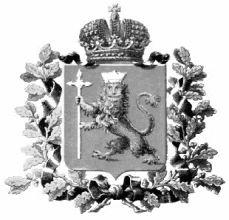 ДЕПАРТАМЕНТ ПО ФИЗИЧЕСКОЙ КУЛЬТУРЕ И СПОРТУАДМИНИСТРАЦИИ ВЛАДИМИРСКОЙ ОБЛАСТИПОСТАНОВЛЕНИЕ06.12.2019										 № 6г. ВладимирОб утверждении общих принципов и критериевформирования списков кандидатов в спортивныесборные команды Владимирской областии порядка утверждения этих списковВ соответствии с частью 3 статьи 36.1 Федерального закона от 04.12.2007 № 329-ФЗ «О физической культуре и спорте в Российской Федерации», частью 5 статьи 5 Закона Владимирской области от 05.02.2009 № 4-ОЗ «О физической культуре и спорте во Владимирской области» и подпунктом 3.37 Положения о департаменте по физической культуре и спорту администрации Владимирской области, утвержденного постановлением Губернатора Владимирской области от 23.12.2005 №750, и с целью формирования спортивных сборных команд Владимирской области для подготовки к всероссийским и международным спортивным соревнованиям и участия в них от имени Владимирской области, постановляю:Утвердить прилагаемые общие принципы и критерии формирования списков кандидатов в спортивные сборные команды Владимирской области и порядок утверждения этих списков.Признать утратившим силу постановление департамента по физической культуре и спорту администрации Владимирской области от 20.10.2015 №1 «Об утверждении общих принципов и критериев формирования списков кандидатов в спортивные сборные команды Владимирской области и порядка утверждения этих списков».Признать утратившим силу приказ департамента по физической культуре и спорту администрации Владимирской области от 17.10.2013 № 366 «Об утверждении общих принципов и критериев формирования списков кандидатов в спортивные сборные команды Владимирской области и порядка утверждения этих списков».Контроль за исполнением настоящего постановления оставляю за собой.Настоящее постановление вступает в силу со дня его официального опубликования.Директор департамента						        А.Н. СипачПриложениек постановлению департаментапо физической культуре и спорту администрации Владимирской областиот _06.12.2019_ № _6______Общие принципы и критерииформирования списков кандидатов в спортивные сборные команды Владимирской области и порядок утверждения этих списковВ соответствии с частью 3 статьи 36.1 Федерального закона от 04.12.2007 № 329-ФЗ «О физической культуре и спорте в Российской Федерации», частью 5 статьи 5 Закона Владимирской области от 05.02.2009 № 4-ОЗ «О физической культуре и спорте во Владимирской области» и подпунктом 3.37 Положения о департаменте по физической культуре и спорту администрации Владимирской области, утвержденного постановлением Губернатора Владимирской области от 23.12.2005 № 750, устанавливаются общие принципы и критерии формирования списков кандидатов в спортивные сборные команды Владимирской области, а также порядок утверждения этих списков (далее – порядок).Списки кандидатов в спортивные сборные команды Владимирской области (далее – списки) (приложение №1) формируются ежегодно аккредитованными региональными спортивными федерациями по соответствующим видам спорта, включенным во Всероссийский реестр видов спорта (за исключением военно-прикладных и служебно-прикладных видов спорта).Формирование списков аккредитованными региональными спортивными федерациями по соответствующему виду спорта (далее – федерации) осуществляется в соответствии с требованиями законодательства Российской Федерации в области персональных данных.Федерации направляют списки, подписанные руководителем федерации и главным тренером спортивной сборной команды Владимирской области по соответствующему виду спорта, на утверждение в департамент по физической культуре и спорту администрации Владимирской области (далее – Департамент).Списки направляются на бумажном носителе в 3 экземплярах, и один экземпляр представляется на электронном носителе.Списки формируются:по итогам выступлений спортсменов в прошедшем спортивном сезоне на официальных региональных, межрегиональных, всероссийских и международных спортивных соревнованиях;по двум составам спортивных сборных команд Владимирской области – основной и резервный.В списки включаютсяспортсмены и тренеры, включенные в списки кандидатов в спортивные сборные команды Российской Федерации по соответствующим видам спорта;спортсмены, относящиеся к возрастным группам, определенным согласно Единой всероссийской спортивной классификации, постоянно проживающие и (или) имеющие регистрацию на территории Владимирской области, показавшие спортивные результаты на официальных региональных, межрегиональных, всероссийских и международных спортивных соревнованиях, включённых в календарный план физкультурных мероприятий и спортивных мероприятий Владимирской области и Единый календарный план межрегиональных, всероссийских и международных физкультурных мероприятий и спортивных мероприятий Министерства спорта Российской Федерации, в соответствии с установленными критериями формирования списков кандидатов в спортивные сборные команды Владимирской области по видам спорта, согласно приложению № 2 к общим принципам и критериям формирования списков кандидатов в спортивные сборные команды Владимирской области и порядку утверждения этих списков, также возможно включение в списки спортсменов по предложению аккредитованных региональных спортивных федераций;тренеры и иные специалисты в области физической культуры и спорта, принимающие непосредственное участие в подготовке спортсменов – кандидатов в спортивные сборные команды Владимирской области.Общие принципы формирования списков кандидатов в спортивные сборные команды Владимирской области (приложение № 3) определяют предельную численность спортсменов, включаемых в списки.Списки оформляются по форме согласно приложению № 1 к общим принципам и критериям формирования списков кандидатов в спортивные сборные команды Владимирской области и порядку утверждения этих списков.Департамент проверяет представленные списки на соответствие общим принципам и критериям формирования списков кандидатов в спортивные сборные команды Владимирской области, указанным в пунктах 6, 7 порядка, в течение 10 календарных дней со дня их поступления.В случае если списки представлены не в полном объеме, оформлены ненадлежащим образом или содержат неполные и (или) недостоверные сведения о спортсменах, тренерах и иных специалистах в области физической культуры и спорта, Департамент возвращает их в федерации с указанием причин возврата в течение 10 рабочих дней со дня их поступления.Федерации в случае возврата списков устраняют несоответствия и повторно направляют их для рассмотрения в Департамент в течение 5 рабочих дней со дня их получения.Списки предоставляются в Департамент не позднее 10 мая текущего года – по зимним видам спорта и не позднее 10 декабря текущего года – по летним и внесезонным видам спорта.Департамент утверждает списки до 1 июня – по зимним видам спорта и до 01 января – по летним и внесезонным видам спорта.Утвержденные списки направляются Департаментом в государственное автономное учреждение Владимирской области «Центр спортивной подготовки» и федерацию по одному экземпляру.Списки действуют с 01 июня текущего года по 31 мая последующего года – для зимних видов спорта и с 01 января по 31 декабря текущего года – для летних и внесезонных видов спорта.Основаниями для отказа в утверждении списков являются:а) представление списков, оформленных ненадлежащим образом и (или) с нарушением установленного срока их подачи;б) наличие в представленных списках недостоверной или искаженной информации;в) несоответствие списков установленным общим принципам и критериям.Внесение изменений в списки осуществляется Департаментом по предложениям федераций в порядке, установленном пунктом 9.Утвержденные списки и изменения к ним размещаются на официальном сайте Департамента в информационно-телекоммуникационной сети Интернет.Приложение № 1к общим принципам и критериям формирования списков кандидатов в спортивные сборные команды Владимирской области и порядку утверждения этих списков«УТВЕРЖДАЮ»Директор департамента по физической культуреи спорту администрации Владимирской области______________ ________________________подпись		ФИО«____» ________ 20___ г.Списоккандидатов в спортивные сборные команды Владимирской областипо __________________ на 20___ год(наименование вида спорта)* На официальных региональных, межрегиональных и всероссийских спортивных соревнованиях согласно установленным критериям.** На официальных международных спортивных соревнованиях.Руководитель областной спортивной федерации _______________ ________________								                    подпись			ФИОГлавный тренер 				    		     _______________ ________________									      подпись			ФИОПриложение № 2к общим принципам и критериямформирования списков кандидатовв спортивные сборные команды Владимирской области и порядку утверждения этих списковТаблица 1Критерии формирования списков кандидатовв спортивные сборные команды Владимирской области по видам спорта, включенным в программу Игр ОлимпиадыПримечание:1. Для чемпионата России 1, 2 и (или) 3 места, занятые спортсменом, учитываются в течение 2 лет.2. По командным игровым видам спорта для усиления сборной команды Владимирской области по решению тренерского совета в списки кандидатов в спортивные сборные команды Владимирской области могут быть включены спортсмены, не выполнившие критерии формирования спортивных сборных команд Владимирской области, но не более 4 спортсменов в каждой возрастной группе по каждому виду спорта.3. По спортивным единоборствам для усиления сборной команды Владимирской области по решению тренерского совета в списки кандидатов в спортивные сборные команды Владимирской области могут быть включены перспективные спортсмены, не выполнившие критерии формирования спортивных сборных команд Владимирской области, но не более 2 спортсменов в каждой возрастной группе по каждому виду спорта.4. По видам спорта, не являющимся командными игровыми видами спорта и спортивными единоборствами, для усиления сборной команды Владимирской области по решению тренерского совета в списки кандидатов в спортивные сборные команды Владимирской области могут быть включены перспективные спортсмены, не выполнившие критерии формирования спортивных сборных команд Владимирской области, но не более 3 спортсменов в каждой возрастной группе по каждому виду спорта.Таблица 2Критерии формирования списков кандидатовв спортивные сборные команды Владимирской области по видам спорта, включенным в программу зимних Олимпийских игрПримечания.1. Для чемпионата России 1, 2 и (или) 3 места, занятые спортсменом, учитываются в течение 2 лет.2. По командным игровым видам спорта для усиления сборной команды Владимирской области по решению тренерского совета в списки кандидатов в спортивные сборные команды Владимирской области могут быть включены спортсмены, не выполнившие критерии формирования спортивных сборных команд Владимирской области, но не более 4 спортсменов в каждой возрастной группе по каждому виду спорта.3. По видам спорта, не являющимся командными игровыми видами спорта и спортивными единоборствами, для усиления сборной команды Владимирской области по решению тренерского совета в списки кандидатов в спортивные сборные команды Владимирской области могут быть включены перспективные спортсмены, не выполнившие критерии формирования спортивных сборных команд Владимирской области, но не более 3 спортсменов в каждой возрастной группе по каждому виду спорта.Таблица 3Критерии формирования списков кандидатовв спортивные сборные команды Владимирской области по видам спорта инвалидов и лиц с ограниченными возможностями здоровьяПримечания.1. Для чемпионата России 1, 2 и (или) 3 места, занятые спортсменом, учитываются в течение 2 лет.2. По командным игровым дисциплинам по спорту лиц с поражением ОДА, спорту глухих и спорту слепых для усиления сборной команды Владимирской области по решению тренерского совета в списки кандидатов в спортивные сборные команды Владимирской области могут быть включены спортсмены, не выполнившие критерии формирования спортивных сборных команд Владимирской области, но не более 4 спортсменов в каждой возрастной группе по каждому виду спорта.3. По дисциплинам единоборства по спорту лиц с поражением ОДА, спорту глухих и спорту слепых для усиления сборной команды Владимирской области по решению тренерского совета в списки кандидатов в спортивные сборные команды Владимирской области могут быть включены перспективные спортсмены, не выполнившие критерии формирования спортивных сборных команд Владимирской области, но не более 2 спортсменов в каждой возрастной группе по каждому виду спорта.4. По дисциплинам, не являющимся командными, игровым дисциплинам и дисциплинам единоборства по спорту лиц с поражением ОДА, спорту глухих и спорту слепых, а также для всех дисциплин по спорту лиц с интеллектуальными нарушениями для усиления сборной команды Владимирской области по решению тренерского совета в списки кандидатов в спортивные сборные команды Владимирской области могут быть включены перспективные спортсмены, не выполнившие критерии формирования спортивных сборных команд Владимирской области, но не более 3 спортсменов в каждой возрастной группе по каждому виду спорта.Таблица 4Критерии формирования списков кандидатовв спортивные сборные команды Владимирской области по видам спорта, не включенным в программы Игр Олимпиады или зимних Олимпийских игрПримечания.1. Для чемпионата России 1, 2 и (или) 3 места, занятые спортсменом, учитываются в течение 2 лет.2. По командным игровым видам спорта для усиления сборной команды Владимирской области по решению тренерского совета в списки кандидатов в спортивные сборные команды Владимирской области могут быть включены спортсмены, не выполнившие критерии формирования спортивных сборных команд Владимирской области, но не более 4 спортсменов в каждой возрастной группе по каждому виду спорта.3. По спортивным единоборствам для усиления сборной команды Владимирской области по решению тренерского совета в списки кандидатов в спортивные сборные команды Владимирской области могут быть включены перспективные спортсмены, не выполнившие критерии формирования спортивных сборных команд Владимирской области, но не более 2 спортсменов в каждой возрастной группе по каждому виду спорта.4. По видам спорта, не являющимся командными игровыми видами спорта и спортивными единоборствами, для усиления сборной команды Владимирской области по решению тренерского совета в списки кандидатов в спортивные сборные команды Владимирской области могут быть включены перспективные спортсмены, не выполнившие критерии формирования спортивных сборных команд Владимирской области, но не более 3 спортсменов в каждой возрастной группе по каждому виду спорта.Приложение № 3к общим принципам и критериям формирования списков кандидатовв спортивные сборные команды Владимирской области и порядку утверждения этих списковОбщие принципы формирования списковкандидатов в спортивные сборные команды Владимирской областиДля основного состава устанавливаются:в командных игровых видах спорта (спортивных дисциплинах) – 1,5 состава от максимальной заявочной квоты;в видах спорта (дисциплинах), включенных в программы Олимпийских игр, Паралимпийских игр и Сурдлимпийских игр, а также видах спорта, являющихся для Владимирской области базовыми – 4 состава от максимальной заявочной квоты;в иных видах спорта – 2 состава от максимальной заявочной квоты.2. Для резервного состава устанавливаются:в командных игровых видах спорта (спортивных дисциплинах) – 1 состав от максимальной заявочной квоты;в видах спорта (дисциплинах), включенных в программы Олимпийских игр, Паралимпийских игр и Сурдлимпийских игр, а также видах спорта, являющихся для Владимирской области базовыми – 4 состава от максимальной заявочной квоты;в иных видах спорта – 1 состав от максимальной заявочной квоты.3. Для основного состава (юниоры, юниорки; юноши, девушки) устанавливаются:в командных игровых видах спорта (спортивных дисциплинах) – 3 состава от максимальной заявочной квоты;в видах спорта (дисциплинах), включенных в программы Олимпийских игр, Паралимпийских игр и Сурдлимпийских игр, а также видах спорта, являющихся для Владимирской области базовыми – 4 состава от максимальной заявочной квоты;в иных видах спорта – 2 состава от максимальной заявочной квоты.4. Для резервного состава (юниоры, юниорки; юноши, девушки) устанавливаются:в видах спорта (дисциплинах), включенных в программы Олимпийских игр, Паралимпийских игр и Сурдлимпийских игр, а также видах спорта, являющихся для Владимирской области базовыми – 4 состава от максимальной заявочной квоты;в иных видах спорта – 1 состав от максимальной заявочной квоты.Тренеры и  иные  специалисты  в  области  физической  культуры  и  спорта,работающие со спортивной сборной командой Владимирской области:Тренеры и  иные  специалисты  в  области  физической  культуры  и  спорта,работающие со спортивной сборной командой Владимирской области:Тренеры и  иные  специалисты  в  области  физической  культуры  и  спорта,работающие со спортивной сборной командой Владимирской области:Тренеры и  иные  специалисты  в  области  физической  культуры  и  спорта,работающие со спортивной сборной командой Владимирской области:Тренеры и  иные  специалисты  в  области  физической  культуры  и  спорта,работающие со спортивной сборной командой Владимирской области:Тренеры и  иные  специалисты  в  области  физической  культуры  и  спорта,работающие со спортивной сборной командой Владимирской области:Тренеры и  иные  специалисты  в  области  физической  культуры  и  спорта,работающие со спортивной сборной командой Владимирской области:Тренеры и  иные  специалисты  в  области  физической  культуры  и  спорта,работающие со спортивной сборной командой Владимирской области:Тренеры и  иные  специалисты  в  области  физической  культуры  и  спорта,работающие со спортивной сборной командой Владимирской области:№ п/пФамилия, имя, отчество (при наличии)Дата рожденияСпортивное звание, почетное спортивное званиеДолжность специалистов в области физической культуры и спорта, входящих в состав спортивной сборной команды Владимирской областиСпортивная дисциплина или группа спортивных дисциплинМуниципальное образованиеОсновное место работы (наименование организации)Стаж работы в спортивных сборных командах Владимирской области (количество лет)123456789№ п/пВид программыФамилия, имя, отчество (при наличии) спортсменаПол,дата рожденияСпортивное звание, почётное спортивное звание, разрядФизкультурно-спортивная организация или наименование команды (для командных игровых видов спорта)Муници-пальное образованиеТренерВысший результат сезона*Высший результат сезона**12345678910Основной составОсновной составОсновной составОсновной составОсновной составОсновной составОсновной составОсновной составОсновной составОсновной составМужчины, женщины:Мужчины, женщины:Мужчины, женщины:Мужчины, женщины:Мужчины, женщины:Мужчины, женщины:Мужчины, женщины:Мужчины, женщины:Мужчины, женщины:Мужчины, женщины:Юниоры и юниорки:Юниоры и юниорки:Юниоры и юниорки:Юниоры и юниорки:Юниоры и юниорки:Юниоры и юниорки:Юниоры и юниорки:Юниоры и юниорки:Юниоры и юниорки:Юниоры и юниорки:Юноши и девушки:Юноши и девушки:Юноши и девушки:Юноши и девушки:Юноши и девушки:Юноши и девушки:Юноши и девушки:Юноши и девушки:Юноши и девушки:Юноши и девушки:Резервный составРезервный составРезервный составРезервный составРезервный составРезервный составРезервный составРезервный составРезервный составРезервный составМужчины, женщины:Мужчины, женщины:Мужчины, женщины:Мужчины, женщины:Мужчины, женщины:Мужчины, женщины:Мужчины, женщины:Мужчины, женщины:Мужчины, женщины:Мужчины, женщины:Юниоры и юниорки:Юниоры и юниорки:Юниоры и юниорки:Юниоры и юниорки:Юниоры и юниорки:Юниоры и юниорки:Юниоры и юниорки:Юниоры и юниорки:Юниоры и юниорки:Юниоры и юниорки:Юноши и девушки:Юноши и девушки:Юноши и девушки:Юноши и девушки:Юноши и девушки:Юноши и девушки:Юноши и девушки:Юноши и девушки:Юноши и девушки:Юноши и девушки:№ п/пВиды спорта, спортивные дисциплиныЧемпионат РоссииЧемпионат РоссииПервенство РоссииПервенство РоссииКубок России (сумма этапов или финал)Кубок России (сумма этапов или финал)Официальные Всероссийские соревнования, Чемпионат ЦФО, Первенство ЦФО, зональные соревнования Первенства России (по игровым видам спорта)Официальные Всероссийские соревнования, Чемпионат ЦФО, Первенство ЦФО, зональные соревнования Первенства России (по игровым видам спорта)Чемпионат областиЧемпионат областиКубок Области (сумма этапов или финал)Кубок Области (сумма этапов или финал)Первенство областиПервенство областиОфициальные спортивные соревнования областиОфициальные спортивные соревнования области№ п/пВиды спорта, спортивные дисциплиныЛичные соревнования, соревнования в командных игровых видах спортаКомандные соревнования, эстафетыЛичные соревнования, соревнования в командных игровых видах спортаКомандные соревнования, эстафетыЛичные соревнования, соревнования в командных игровых видах спортаКомандные соревнования, эстафетыЛичные соревнования, соревнования в командных игровых видах спортаКомандные соревнования, эстафетыЛичные соревнования, соревнования в командных игровых видах спортаКомандные соревнования, эстафетыЛичные соревнования, соревнования в командных игровых видах спортаКомандные соревнования, эстафетыЛичные соревнования, соревнования в командных игровых видах спортаКомандные соревнования, эстафетыЛичные соревнования, соревнования в командных игровых видах спортаКомандные соревнования, эстафеты№ п/пВиды спорта, спортивные дисциплиныРезультат спортсмена (занятое место)Результат спортсмена (занятое место)Результат спортсмена (занятое место)Результат спортсмена (занятое место)Результат спортсмена (занятое место)Результат спортсмена (занятое место)Результат спортсмена (занятое место)Результат спортсмена (занятое место)Результат спортсмена (занятое место)Результат спортсмена (занятое место)Результат спортсмена (занятое место)Результат спортсмена (занятое место)Результат спортсмена (занятое место)Результат спортсмена (занятое место)Результат спортсмена (занятое место)Результат спортсмена (занятое место)1Бадминтон1-161-101-161-101-161-101-121-81-31-31-31-31-31-31-212Баскетбол1-141-141-141-101-31-31-31-23Бокс1-51-51-51-51-31-31-31-34Велосипедный спорт:4.1Маунтинбайк1-161-101-161-101-161-101-121-81-41-31-41-31-41-31-214.2Шоссе1-161-101-161-101-161-101-121-81-31-31-31-31-31-31-215Волейбол1-141-141-141-101-31-31-31-26Дзюдо1-161-101-161-101-161-101-121-81-31-31-31-31-31-31-217Карате1-161-101-161-101-161-101-121-81-31-31-31-31-31-31-218Конный спорт1-161-101-161-101-161-101-121-81-31-31-31-31-31-31-219Легкая атлетика1-161-101-161-101-161-101-121-81-41-31-41-31-41-31-210Настольный теннис1-161-101-161-101-161-101-121-81-31-31-31-31-31-31-2111Плавание1-161-101-161-101-161-101-121-81-41-31-41-31-41-31-2112Пулевая стрельба1-161-101-161-101-161-101-121-81-31-31-31-31-31-31-213Спортивная борьба1-161-101-161-101-161-101-121-81-31-31-31-31-31-31-2114Спортивная гимнастика1-161-101-161-101-161-101-121-81-31-31-31-31-31-31-2115Тхэквондо (ВТФ)1-161-101-161-101-161-101-161-81-31-31-31-31-31-31-2116Тяжелая атлетика 1-161-161-161-121-31-31-31-217Фехтование1-161-101-161-101-161-101-161-81-41-31-41-31-41-31-2118Футбол1-161-161-161-101-31-31-31-219Художественная гимнастика1-161-101-161-101-161-101-101-81-31-31-31-31-31-31-21№ п/пВиды спорта, спортивные дисциплиныЧемпионат РоссииЧемпионат РоссииПервенство РоссииПервенство РоссииКубок России (сумма этапов или финал)Кубок России (сумма этапов или финал)Официальные Всероссийские соревнования, Чемпионат ЦФО, Первенство ЦФО, зональные соревнования Первенства России (по игровым видам спорта)Официальные Всероссийские соревнования, Чемпионат ЦФО, Первенство ЦФО, зональные соревнования Первенства России (по игровым видам спорта)Чемпионат областиЧемпионат областиКубок Области (сумма этапов или финал)Кубок Области (сумма этапов или финал)Первенство областиПервенство областиОфициальные спортивные соревнования областиОфициальные спортивные соревнования области№ п/пВиды спорта, спортивные дисциплиныЛичные соревнования, соревнования в командных игровых видах спортаКомандные соревнования, эстафетыЛичные соревнования, соревнования в командных игровых видах спортаКомандные соревнования, эстафетыЛичные соревнования, соревнования в командных игровых видах спортаКомандные соревнования, эстафетыЛичные соревнования, соревнования в командных игровых видах спортаКомандные соревнования, эстафетыЛичные соревнования, соревнования в командных игровых видах спортаКомандные соревнования, эстафетыЛичные соревнования, соревнования в командных игровых видах спортаКомандные соревнования, эстафетыЛичные соревнования, соревнования в командных игровых видах спортаКомандные соревнования, эстафетыЛичные соревнования, соревнования в командных игровых видах спортаКомандные соревнования, эстафеты№ п/пВиды спорта, спортивные дисциплиныРезультат спортсмена (занятое место)Результат спортсмена (занятое место)Результат спортсмена (занятое место)Результат спортсмена (занятое место)Результат спортсмена (занятое место)Результат спортсмена (занятое место)Результат спортсмена (занятое место)Результат спортсмена (занятое место)Результат спортсмена (занятое место)Результат спортсмена (занятое место)Результат спортсмена (занятое место)Результат спортсмена (занятое место)Результат спортсмена (занятое место)Результат спортсмена (занятое место)Результат спортсмена (занятое место)Результат спортсмена (занятое место)1Биатлон1-161-101-161-101-161-101-121-81-31-31-31-31-31-31-212Конькобежный спорт1-161-101-161-101-161-101-121-81-31-31-31-31-31-31-213Лыжные гонки1-161-101-161-101-161-101-121-81-31-31-31-31-31-31-214Фигурное катание1-161-101-161-101-161-101-121-81-31-31-31-31-31-31-215Хоккей1-161-161-161-121-31-31-31-2№ п/пВиды спорта, спортивные дисциплиныЧемпионат РоссииЧемпионат РоссииПервенство РоссииПервенство РоссииКубок России (сумма этапов или финал)Кубок России (сумма этапов или финал)Официальные Всероссийские соревнования, Чемпионат ЦФО, Первенство ЦФО, зональные соревнования Первенства России (по игровым видам спорта)Официальные Всероссийские соревнования, Чемпионат ЦФО, Первенство ЦФО, зональные соревнования Первенства России (по игровым видам спорта)Чемпионат областиЧемпионат областиКубок области (сумма этапов или финал)Кубок области (сумма этапов или финал)Первенство областиПервенство областиОфициальные спортивные соревнования областиОфициальные спортивные соревнования области№ п/пВиды спорта, спортивные дисциплиныЛичные соревнования, соревнования в командных игровых видах спортаКомандные соревнования, эстафетыЛичные соревнования, соревнования в командных игровых видах спортаКомандные соревнования, эстафетыЛичные соревнования, соревнования в командных игровых видах спортаКомандные соревнования, эстафетыЛичные соревнования, соревнования в командных игровых видах спортаКомандные соревнования, эстафетыЛичные соревнования, соревнования в командных игровых видах спортаКомандные соревнования, эстафетыЛичные соревнования, соревнования в командных игровых видах спортаКомандные соревнования, эстафетыЛичные соревнования, соревнования в командных игровых видах спортаКомандные соревнования, эстафетыЛичные соревнования, соревнования в командных игровых видах спортаКомандные соревнования, эстафеты№ п/пВиды спорта, спортивные дисциплиныРезультат спортсмена (занятое место)Результат спортсмена (занятое место)Результат спортсмена (занятое место)Результат спортсмена (занятое место)Результат спортсмена (занятое место)Результат спортсмена (занятое место)Результат спортсмена (занятое место)Результат спортсмена (занятое место)Результат спортсмена (занятое место)Результат спортсмена (занятое место)Результат спортсмена (занятое место)Результат спортсмена (занятое место)Результат спортсмена (занятое место)Результат спортсмена (занятое место)Результат спортсмена (занятое место)Результат спортсмена (занятое место)Спорт лиц с поражением ОДАСпорт лиц с поражением ОДАСпорт лиц с поражением ОДАСпорт лиц с поражением ОДАСпорт лиц с поражением ОДАСпорт лиц с поражением ОДАСпорт лиц с поражением ОДАСпорт лиц с поражением ОДАСпорт лиц с поражением ОДАСпорт лиц с поражением ОДАСпорт лиц с поражением ОДАСпорт лиц с поражением ОДАСпорт лиц с поражением ОДАСпорт лиц с поражением ОДАСпорт лиц с поражением ОДАСпорт лиц с поражением ОДАСпорт лиц с поражением ОДАСпорт лиц с поражением ОДА1Командные игровые дисциплины1-11-161-161-121-31-31-31-22Дисциплины единоборства1-161-101-161-101-161-101-121-81-31-31-31-31-31-31-213Иные дисциплины1-161-101-161-101-161-101-121-81-31-31-31-31-31-31-21Спорт лиц с интеллектуальными нарушениямиСпорт лиц с интеллектуальными нарушениямиСпорт лиц с интеллектуальными нарушениямиСпорт лиц с интеллектуальными нарушениямиСпорт лиц с интеллектуальными нарушениямиСпорт лиц с интеллектуальными нарушениямиСпорт лиц с интеллектуальными нарушениямиСпорт лиц с интеллектуальными нарушениямиСпорт лиц с интеллектуальными нарушениямиСпорт лиц с интеллектуальными нарушениямиСпорт лиц с интеллектуальными нарушениямиСпорт лиц с интеллектуальными нарушениямиСпорт лиц с интеллектуальными нарушениямиСпорт лиц с интеллектуальными нарушениямиСпорт лиц с интеллектуальными нарушениямиСпорт лиц с интеллектуальными нарушениямиСпорт лиц с интеллектуальными нарушениямиСпорт лиц с интеллектуальными нарушениями1Все дисциплины1-161-101-161-101-161-101-121-81-31-31-31-31-31-31-21Спорт слепыхСпорт слепыхСпорт слепыхСпорт слепыхСпорт слепыхСпорт слепыхСпорт слепыхСпорт слепыхСпорт слепыхСпорт слепыхСпорт слепыхСпорт слепыхСпорт слепыхСпорт слепыхСпорт слепыхСпорт слепыхСпорт слепыхСпорт слепых1Командные игровые дисциплины1-11-161-161-121-31-31-31-22Дисциплины единоборства1-161-101-161-101-161-101-121-81-31-31-31-31-31-31-213Иные дисциплины1-161-101-161-101-161-101-121-81-31-31-31-31-31-31-21Спорт глухихСпорт глухихСпорт глухихСпорт глухихСпорт глухихСпорт глухихСпорт глухихСпорт глухихСпорт глухихСпорт глухихСпорт глухихСпорт глухихСпорт глухихСпорт глухихСпорт глухихСпорт глухихСпорт глухихСпорт глухих1Командные игровые дисциплины1-11-161-161-121-31-31-31-22Дисциплины единоборства1-161-101-161-101-161-101-121-81-31-31-31-31-31-31-213Иные дисциплины1-161-101-161-101-161-101-121-81-31-31-31-31-31-31-21№ п/пВиды спорта, спортивные дисциплиныЧемпионат РоссииЧемпионат РоссииПервенство РоссииПервенство РоссииКубок России (сумма этапов или финал)Кубок России (сумма этапов или финал)Официальные Всероссийские соревнования, Чемпионат ЦФО, Первенство ЦФО, зональные соревнования Первенства России (по игровым видам спорта)Официальные Всероссийские соревнования, Чемпионат ЦФО, Первенство ЦФО, зональные соревнования Первенства России (по игровым видам спорта)Чемпионат областиЧемпионат областиКубок области (сумма этапов или финал)Кубок области (сумма этапов или финал)Первенство областиПервенство областиОфициальные спортивные соревнования областиОфициальные спортивные соревнования области№ п/пВиды спорта, спортивные дисциплиныЛичные соревнования, соревнования в командных игровых видах спортаКомандные соревнования, эстафетыЛичные соревнования, соревнования в командных игровых видах спортаКомандные соревнования, эстафетыЛичные соревнования, соревнования в командных игровых видах спортаКомандные соревнования, эстафетыЛичные соревнования, соревнования в командных игровых видах спортаКомандные соревнования, эстафетыЛичные соревнования, соревнования в командных игровых видах спортаКомандные соревнования, эстафетыЛичные соревнования, соревнования в командных игровых видах спортаКомандные соревнования, эстафетыЛичные соревнования, соревнования в командных игровых видах спортаКомандные соревнования, эстафетыЛичные соревнования, соревнования в командных игровых видах спортаКомандные соревнования, эстафеты№ п/пВиды спорта, спортивные дисциплиныРезультат спортсмена (занятое место)Результат спортсмена (занятое место)Результат спортсмена (занятое место)Результат спортсмена (занятое место)Результат спортсмена (занятое место)Результат спортсмена (занятое место)Результат спортсмена (занятое место)Результат спортсмена (занятое место)Результат спортсмена (занятое место)Результат спортсмена (занятое место)Результат спортсмена (занятое место)Результат спортсмена (занятое место)Результат спортсмена (занятое место)Результат спортсмена (занятое место)Результат спортсмена (занятое место)Результат спортсмена (занятое место)1Командные игровые виды спорта1-11-161-161-121-31-31-312Спортивные единоборства1-161-101-161-101-161-101-121-81-31-31-31-31-31-31-213Иные виды спорта1-161-101-161-101-161-101-121-81-31-31-31-31-31-31-21